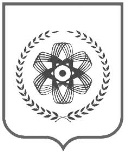 Томская областьгородской округзакрытое административно – территориальное образование СеверскМуниципальное автономное общеобразовательное учреждение«Средняя общеобразовательная школа №76»Парковая ул., д.2а, г. Северск, Томская область, 636071тел. (8-3823) 54-75-89, факс (3823) 54-56-50. E-mail: schola76@mail.ruПовестка педагогического совета«Роль классного руководителя в воспитании детского коллектива в системе реализации ФГОС. Проблемы. Поиск. Решение»Дата проведения: 28.01.2016г.Время: 14.00Итоги  II четверти – Шалаева О.Н., зам. директора по УВР (начальная школа)Итоги  II четверти – Бурец И.Ю., зам директора по УВР«Роль классного руководителя в воспитании детского коллектива в системе реализации ФГОС. Проблемы. Поиск. Решение» - Купрякова И.В., зам. директора по ВР Разное.Директор                                                                                      Л.В. Летягина